INSTRUCTIONAL STANDARDS & PROCEDURES MEETING AGENDA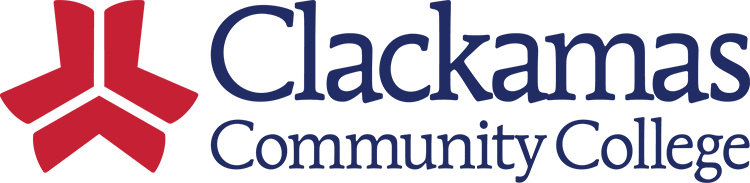 Date: April 14, 2023 | Time: 8:00am-9:30am | Location: Zoom | Recorder: Beth HodgkinsonRemaining Standards—in approval date order 2016 -2017:Oct. 14, 2016	ISP 460 Underage Enrollment – Students Under 18Oct. 14, 2016	ISP 461 Registration and Transcript Restrictions Oct. 14, 2016	ISP 470 Course Substitution or WaiverFeb. 14, 2017	ISP 370 Advanced College Credit (ACC) May 12, 2017	ISP 290 Educational ProgressFeb. 9, 2018	ISP 260 Placement AssessmentApril 13, 2018	ISP 160 Course Outline & Syllabus InformationApril 13, 2018	ISP 360 Credit for Prior Learning (CPL)April 27, 2018	ISP 472 Repeat of Courses for GPA RecalculationMay 10, 2018	ISP 164 Class Cancellation GuidelinesMay 25, 2018	ISP 390 Work-Based Learning (Cooperative Work Experience)Sept. 28, 2018	ISP 261 Math Placement Information in Career Technical Degrees *Updated by Career Tech TeamOct. 12, 2018	ISP 491 Residency Requirement for GraduationOct. 19, 2018	ISP 150 Online CoursesMarch 8, 2019	ISP 181 Related InstructionMay 10, 2019	ISP 270 Testing Center Procedures for Faculty Assigning ExamsMay 10, 2019	ISP 380 Acceptance of CreditMay 10, 2019	ISP 392 Contractual Relationships with Organizations Not Regionally Accredited        COMMITMENTS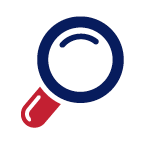         COMMITMENTS        COMMITMENTS        COMMITMENTS        COMMITMENTS        COMMITMENTS        COMMITMENTS        COMMITMENTS       Date     Who  What  What  What  WhatCommitted ToWhen10-14-22BethShe will continue work on the quick reference guide, the ISP Summary Document.  She will continue work on the quick reference guide, the ISP Summary Document.  She will continue work on the quick reference guide, the ISP Summary Document.  She will continue work on the quick reference guide, the ISP Summary Document.  ISP CommitteeTBD10-28-22BethShe will create a Word document with a link to the Google drive DEI Framework and make available on the ISP committee website.She will create a Word document with a link to the Google drive DEI Framework and make available on the ISP committee website.She will create a Word document with a link to the Google drive DEI Framework and make available on the ISP committee website.She will create a Word document with a link to the Google drive DEI Framework and make available on the ISP committee website.ISP CommitteeTBD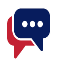          TOPIC/ITEM         TOPIC/ITEM         TOPIC/ITEMFacilitatorTimeKey Points Provide 50 words or less on expected outcomeKey Points Provide 50 words or less on expected outcomeKey Points Provide 50 words or less on expected outcomeWelcome and IntroductionsWelcome and IntroductionsWelcome and IntroductionsSue  5 minUpcoming Presidents’ Council ReviewUpcoming Presidents’ Council ReviewUpcoming Presidents’ Council ReviewSue  5 minISP 460 Underage Enrollment: Students 17 and Younger PolicyISP 470 Course Substitution or Waiver PolicyISP 460 Underage Enrollment: Students 17 and Younger PolicyISP 470 Course Substitution or Waiver PolicyISP 460 Underage Enrollment: Students 17 and Younger PolicyISP 470 Course Substitution or Waiver PolicyCollege Council ReviewCollege Council ReviewCollege Council ReviewDru  5 minISP 151 Course Modalities – 1st ReadISP 151 Course Modalities – 1st ReadISP 151 Course Modalities – 1st ReadOld ItemsOld ItemsOld ItemsDruMelinda  15 min  10 minISP 151 Course ModalitiesISP 290 Educational ProgressISP 151 Course ModalitiesISP 290 Educational ProgressISP 151 Course ModalitiesISP 290 Educational ProgressNew ItemsNew ItemsNew ItemsSueDW 10 min 10 minAccreditation Visit ISP 150 Online CoursesAccreditation Visit ISP 150 Online CoursesAccreditation Visit ISP 150 Online Courses         FUTURE AGENDA ITEMS FOR MEETINGS--Committee’s Standards Review From Past Years With Progress Status: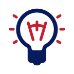          FUTURE AGENDA ITEMS FOR MEETINGS--Committee’s Standards Review From Past Years With Progress Status:         FUTURE AGENDA ITEMS FOR MEETINGS--Committee’s Standards Review From Past Years With Progress Status:         FUTURE AGENDA ITEMS FOR MEETINGS--Committee’s Standards Review From Past Years With Progress Status:         FUTURE AGENDA ITEMS FOR MEETINGS--Committee’s Standards Review From Past Years With Progress Status:Topic/ItemFacilitatorKey Points  Provide 50 words or less on expected outcomeKey Points  Provide 50 words or less on expected outcomeReport Back DateISP 151 Course ModalitiesDru/Tory/Sue/Sharron/LeslieThis new policy is ready to be presented to College Council for the first read on March 17.  Dru will report feedback to this committee.  This new policy is ready to be presented to College Council for the first read on March 17.  Dru will report feedback to this committee.  April 14ISP 181 Related InstructionDru/Lars/Melinda/SueThe subcommittee will review ISP 181 as requested by the Curriculum Committee.  Further follow up will discover if there is a need to recreate an ISP for general education.  Dru shared an update and her subcommittee will report back in spring term.The subcommittee will review ISP 181 as requested by the Curriculum Committee.  Further follow up will discover if there is a need to recreate an ISP for general education.  Dru shared an update and her subcommittee will report back in spring term.Spring TermISP 190P Academic HonestyTaylor/Jen/Sharron/Patty/Jennifer/Leslie/DWTaylor is meeting with the Faculty Senate, the Associate Faculty Board, and ASG to share the policy, the procedure, and the Academic Honesty Alert draft template for input prior to forwarding to College Council.  From the CARE Team side, Jennifer Anderson will check if the draft template can be added into their system.  Taylor is meeting with the Faculty Senate, the Associate Faculty Board, and ASG to share the policy, the procedure, and the Academic Honesty Alert draft template for input prior to forwarding to College Council.  From the CARE Team side, Jennifer Anderson will check if the draft template can be added into their system.  TBDISP 195/ISP 195P Study AwayTory/Jen/Sue/BethVerify and update the process language, confirm the point of contact, and the college standardized forms that must be submitted prior to travel.  Once finalized, bring back to ISP for review prior to College Council.  Verify and update the process language, confirm the point of contact, and the college standardized forms that must be submitted prior to travel.  Once finalized, bring back to ISP for review prior to College Council.  Spring Term ISP 290 Educational ProgressMelinda/Jennifer/TracyMelinda and the subcommittee will continue review using our DEI tool.  Melinda and the subcommittee will continue review using our DEI tool.  Spring TermISP 360 Credit for Prior Learning (CPL)ChrisChris checked with Jason Kovac – past Accreditation Team concerns.  With the assistance of the grant, ISP 360 will assess the current practices and policies.  The ISP committee will hold on updating ISP 360 until next year.  Chris checked with Jason Kovac – past Accreditation Team concerns.  With the assistance of the grant, ISP 360 will assess the current practices and policies.  The ISP committee will hold on updating ISP 360 until next year.  2023-24ISP 460/460P Underage Enrollment - Students Under 18Chris and JenniferThe policy was updated to include the name of the Enrollment Consent form.  Next stop, Presidents’ Council on April 18.  The policy was updated to include the name of the Enrollment Consent form.  Next stop, Presidents’ Council on April 18.  Spring TermISP 461 Registration and Transcript RestrictionsChris/PattyChris is waiting on potential new legislation.  He will report back at a later date.  Chris is waiting on potential new legislation.  He will report back at a later date.  TBDISP 470/470P Course Substitution or WaiverSarah/Tracy/SueNext stop, Presidents’ Council on April 18.  Next stop, Presidents’ Council on April 18.  Spring TermFirst Year Experience (FYE) as a Graduation RequirementChris/Sarah/DWTara Sprehe/Kelly LoveThe subcommittee will either consolidate graduation requirements into one or create a new ISP.  The subcommittee will either consolidate graduation requirements into one or create a new ISP.  TBDPosthumous DegreeJennifer/Chris/Sarah/JackieThe subcommittee will create a new ISP.  The subcommittee will create a new ISP.  TBD       Upcoming Meeting Date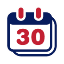 Start TimeEnd time		Location			Location	April 28May 12 & 26June 98:00am9:30amhttps://clackamas.zoom.us/j/4107104682https://clackamas.zoom.us/j/4107104682 MEMBERSJennifer Anderson, Tory Blackwell, Armetta Burney, Lars Campbell, Ryan Davis, Patty DeTurk, Taylor Donnelly, Willie Fisher, Jackie Flowers, Sharron Furno, Sue Goff (Chair), Beth Hodgkinson (Recorder), Jason Kovac, Jen Miller, Melinda Nickas, Leslie Ormandy, Tracy Pantano-Rumsey, David Plotkin, Sarah Steidl, Chris Sweet, Dru Urbassik, DW Wood, ASG representative